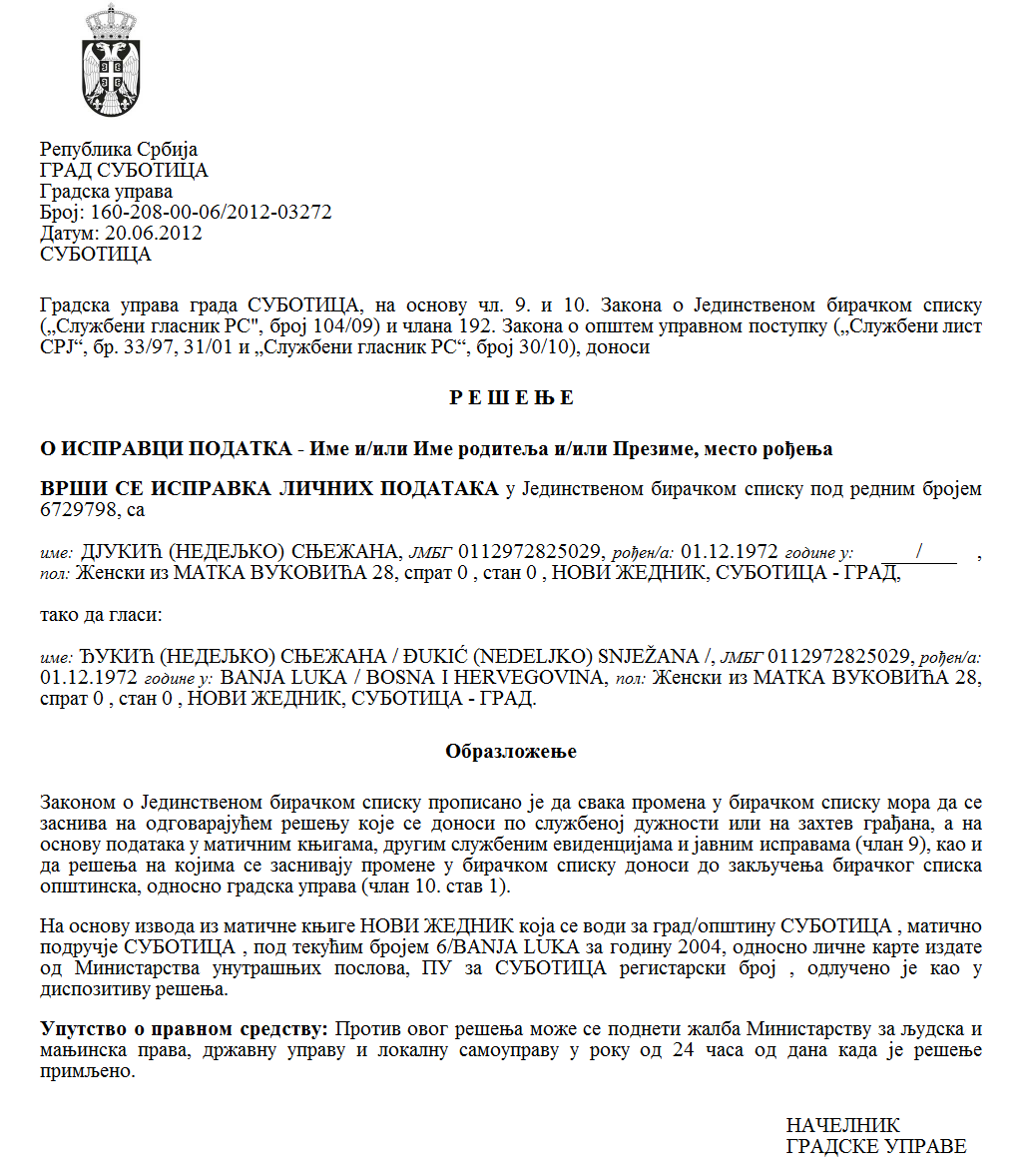 SZERB KÖZTÁRSASÁGZENTA KÖZSÉGAZ ÖSZTÖNDÍJAK ODAÍTÉLÉSÉBEN ILLETÉKES BIZOTTSÁGSZÁM: 451-5/2021-IV/01KELT: 2022. május 4-énZENTAA hallgatói ösztöndíjakról szóló szabályzat (Zenta Község Hivatalos Lapja, 16/2013.,  25/2017. és 31/2021. sz.),  az ösztöndíjak odaítélésében  illetékes  bizottság a  2022.  május 4-én tartott ülésén elkészítetteA RANGLISTAJAVASLATOT A 2021/2022-ES ÉVBEN  A  HALLGATÓI ÖSZTÖNDÍJAK ODAÍTÉLÉSÉRŐLI. A hallgatói ösztöndíjak  odaítélésében illetékes bizottság    javasolja Zenta község  polgármesterének, hogy a 2021/2022-es tanévben  az  ösztöndíjakat ítélje oda az 1. sorszámtól a 10. sorszámig terjedő hallgatóknak: Zenta község Községi Közigazgatási Hivatalának az  általános közigazgatási és társadalmi tevékenységi osztálya elkészítette  az elsődleges  ranglistát   az ösztöndíjak odaítélésére,  és  a  hallgatói ösztöndíjak odaítélésében illetékes bizottság a  község polgármesterének   megadja  a  ranglistajavaslatot   a  hallgatói ösztöndíjak odaítélésére  a fenti   táblázat szerint, illetve  a  jelentkezett jelöltekről,  akik eleget tesznek a  feltételeknek a 2021/2022-es tanévre  a hallgatói ösztöndíjak  odaítélésére az 1.  sorszámtól a  10. sorszámig.  A ranglistajavaslatot közzé kell tenni Zenta község hivatalos honlapján (http://www.zenta-senta.co.rs)  és a Zentai Községi Közigazgatási Hivatal hirdetőtábláján. 
A ranglistajavaslatra a pályázat résztvevői jogosultak a fellebbezésre annak Zenta község honlapján való közzétételétől számított három napon belül  Zenta község  polgármesterének,  az ösztöndíjak odaítélésében  illetékes  bizottság útján, a következő címen Zenta község,  24400 Zenta, Fő tér  1. szám.LEGENDA:  A pontozás ismérvei jelentésének megjelölése                      I         hiányszakma                     II/1      a középiskola minden  osztályában elért siker                     II/2      a tanulmányok minden  előző évében  elért eredmény és a doktori  akadémiai tanulmányokra – az oklevél szerinti átlagosztályzat                     III/1    a közös háztartás anyagi helyzete                     III/2    a közös háztartás anyagi helyzete – termőföld birtoklása alapján         IV       a tanulmányok nyelveKablar Marjan s. k. az ösztöndíjak odaítélésében illetékes bizottság elnökeSorszám     A jelentkezés benyújtójának  családi és utóneve     A felsőoktatási intézmény neve (foglalkozás)Hallgatói évPontszámok minden  ismérv szerintPontszámok összesenPontszámok összesenSorszám     A jelentkezés benyújtójának  családi és utóneve     A felsőoktatási intézmény neve (foglalkozás)Hallgatói évPontszámok minden  ismérv szerintAz ismérv egys. számaPontok 1Margit MárkÉpítészeti Kar Szabadka (építőmérnök)év140I401Margit MárkÉpítészeti Kar Szabadka (építőmérnök)év140II/1301Margit MárkÉpítészeti Kar Szabadka (építőmérnök)év140II/2-1Margit MárkÉpítészeti Kar Szabadka (építőmérnök)év140III/1501Margit MárkÉpítészeti Kar Szabadka (építőmérnök)év140III/2-1Margit MárkÉpítészeti Kar Szabadka (építőmérnök)év140IV201Margit MárkÉpítészeti Kar Szabadka (építőmérnök)év140összesen1402Túri CsongorSport és Testnevelési Kar Újvidék (testnevelő- és sport tanár)év 135I402Túri CsongorSport és Testnevelési Kar Újvidék (testnevelő- és sport tanár)év 135II/1-2Túri CsongorSport és Testnevelési Kar Újvidék (testnevelő- és sport tanár)év 135II/2352Túri CsongorSport és Testnevelési Kar Újvidék (testnevelő- és sport tanár)év 135III/1402Túri CsongorSport és Testnevelési Kar Újvidék (testnevelő- és sport tanár)év 135III/2-2Túri CsongorSport és Testnevelési Kar Újvidék (testnevelő- és sport tanár)év 135IV202Túri CsongorSport és Testnevelési Kar Újvidék (testnevelő- és sport tanár)év 135уösszesen1353Pásztor ZsófiaMűvészetei Akadémia Újvidék (zenepedagógus)év130I203Pásztor ZsófiaMűvészetei Akadémia Újvidék (zenepedagógus)év130II/1-3Pásztor ZsófiaMűvészetei Akadémia Újvidék (zenepedagógus)év130II/2903Pásztor ZsófiaMűvészetei Akadémia Újvidék (zenepedagógus)év130III/1-3Pásztor ZsófiaMűvészetei Akadémia Újvidék (zenepedagógus)év130III/2-3Pásztor ZsófiaMűvészetei Akadémia Újvidék (zenepedagógus)év130IV203Pásztor ZsófiaMűvészetei Akadémia Újvidék (zenepedagógus)év130összesen1304Mirković VanjaSport és Testnevelési Kar Újvidék (testnevelő- és sport tanár)év125I404Mirković VanjaSport és Testnevelési Kar Újvidék (testnevelő- és sport tanár)év125II/1454Mirković VanjaSport és Testnevelési Kar Újvidék (testnevelő- és sport tanár)év125II/2-4Mirković VanjaSport és Testnevelési Kar Újvidék (testnevelő- és sport tanár)év125III/1404Mirković VanjaSport és Testnevelési Kar Újvidék (testnevelő- és sport tanár)év125III/2-4Mirković VanjaSport és Testnevelési Kar Újvidék (testnevelő- és sport tanár)év125IV-4Mirković VanjaSport és Testnevelési Kar Újvidék (testnevelő- és sport tanár)év125összesen1255Zeković PavleOrvosi Kar Újvidék (orvosdoktor)III.  év120I405Zeković PavleOrvosi Kar Újvidék (orvosdoktor)III.  év120II/1-5Zeković PavleOrvosi Kar Újvidék (orvosdoktor)III.  év120II/2805Zeković PavleOrvosi Kar Újvidék (orvosdoktor)III.  év120III/1-5Zeković PavleOrvosi Kar Újvidék (orvosdoktor)III.  év120III/2-5Zeković PavleOrvosi Kar Újvidék (orvosdoktor)III.  év120IV-5Zeković PavleOrvosi Kar Újvidék (orvosdoktor)III.  év120összesen1206Marjanović VukašinSzakmai Tanulmányok  Műszaki Főiskolája Szabadka (szakmai elektrotechnikai mérnök)      I.    év 130I406Marjanović VukašinSzakmai Tanulmányok  Műszaki Főiskolája Szabadka (szakmai elektrotechnikai mérnök)      I.    év 130II/1406Marjanović VukašinSzakmai Tanulmányok  Műszaki Főiskolája Szabadka (szakmai elektrotechnikai mérnök)      I.    év 130II/2-6Marjanović VukašinSzakmai Tanulmányok  Műszaki Főiskolája Szabadka (szakmai elektrotechnikai mérnök)      I.    év 130III/1406Marjanović VukašinSzakmai Tanulmányok  Műszaki Főiskolája Szabadka (szakmai elektrotechnikai mérnök)      I.    év 130III/2-6Marjanović VukašinSzakmai Tanulmányok  Műszaki Főiskolája Szabadka (szakmai elektrotechnikai mérnök)      I.    év 130IV-6Marjanović VukašinSzakmai Tanulmányok  Műszaki Főiskolája Szabadka (szakmai elektrotechnikai mérnök)      I.    év 130összesen120    7Szuromi ÉvaTanítóképző Kar  Magyar Tannyelven (okleveles  tanító)év120I0    7Szuromi ÉvaTanítóképző Kar  Magyar Tannyelven (okleveles  tanító)év120II/1-    7Szuromi ÉvaTanítóképző Kar  Magyar Tannyelven (okleveles  tanító)év120II/280    7Szuromi ÉvaTanítóképző Kar  Magyar Tannyelven (okleveles  tanító)év120III/140    7Szuromi ÉvaTanítóképző Kar  Magyar Tannyelven (okleveles  tanító)év120III/2-    7Szuromi ÉvaTanítóképző Kar  Magyar Tannyelven (okleveles  tanító)év120IV-    7Szuromi ÉvaTanítóképző Kar  Magyar Tannyelven (okleveles  tanító)év120összesen1208Rác Szabó ViktorSzakmai Tanulmányok  Műszaki Főiskolája Szabadka (gépészmérnök)év115I408Rác Szabó ViktorSzakmai Tanulmányok  Műszaki Főiskolája Szabadka (gépészmérnök)év115II/1-8Rác Szabó ViktorSzakmai Tanulmányok  Műszaki Főiskolája Szabadka (gépészmérnök)év115II/2558Rác Szabó ViktorSzakmai Tanulmányok  Műszaki Főiskolája Szabadka (gépészmérnök)év115III/1208Rác Szabó ViktorSzakmai Tanulmányok  Műszaki Főiskolája Szabadka (gépészmérnök)év115III/2-8Rác Szabó ViktorSzakmai Tanulmányok  Műszaki Főiskolája Szabadka (gépészmérnök)év115IV-8Rác Szabó ViktorSzakmai Tanulmányok  Műszaki Főiskolája Szabadka (gépészmérnök)év115összesen1159Tomašić ÁkosMezőgazdasági Kar Újvidék (állatorvos doktor)IV.   év115I409Tomašić ÁkosMezőgazdasági Kar Újvidék (állatorvos doktor)IV.   év115II/1-9Tomašić ÁkosMezőgazdasági Kar Újvidék (állatorvos doktor)IV.   év115II/2559Tomašić ÁkosMezőgazdasági Kar Újvidék (állatorvos doktor)IV.   év115III/1-9Tomašić ÁkosMezőgazdasági Kar Újvidék (állatorvos doktor)IV.   év115III/2-9Tomašić ÁkosMezőgazdasági Kar Újvidék (állatorvos doktor)IV.   év115IV209Tomašić ÁkosMezőgazdasági Kar Újvidék (állatorvos doktor)IV.   év115összesen11510Gubik KataBölcsészeti Kar Újvidék (magyar  nyelv és irodalom)  év115I2010Gubik KataBölcsészeti Kar Újvidék (magyar  nyelv és irodalom)  év115II/14510Gubik KataBölcsészeti Kar Újvidék (magyar  nyelv és irodalom)  év115II/2-10Gubik KataBölcsészeti Kar Újvidék (magyar  nyelv és irodalom)  év115III/15010Gubik KataBölcsészeti Kar Újvidék (magyar  nyelv és irodalom)  év115III/2-10Gubik KataBölcsészeti Kar Újvidék (magyar  nyelv és irodalom)  év115IV-10Gubik KataBölcsészeti Kar Újvidék (magyar  nyelv és irodalom)  év115összesen11511Híres AnitaJogi Kar Újvidék (okleveles  jogász)  év110I4011Híres AnitaJogi Kar Újvidék (okleveles  jogász)  év110II/1-11Híres AnitaJogi Kar Újvidék (okleveles  jogász)  év110II/27011Híres AnitaJogi Kar Újvidék (okleveles  jogász)  év110III/1-11Híres AnitaJogi Kar Újvidék (okleveles  jogász)  év110III/2-11Híres AnitaJogi Kar Újvidék (okleveles  jogász)  év110IV-11Híres AnitaJogi Kar Újvidék (okleveles  jogász)  év110összesen11012Božić UrošMűszaki Tudományok  Kara Újvidék (építőmérnökév110I4012Božić UrošMűszaki Tudományok  Kara Újvidék (építőmérnökév110II/15012Božić UrošMűszaki Tudományok  Kara Újvidék (építőmérnökév110II/2-12Božić UrošMűszaki Tudományok  Kara Újvidék (építőmérnökév110III/12012Božić UrošMűszaki Tudományok  Kara Újvidék (építőmérnökév110III/2-12Božić UrošMűszaki Tudományok  Kara Újvidék (építőmérnökév110IV-12Božić UrošMűszaki Tudományok  Kara Újvidék (építőmérnökév110összesen11013Đurić TeodorAz Újvidéki Tudományegyetem  Műszaki Tudományok Kara (okleveles  elektrotechnikai  és  számítógépes mérnök)  év105I4013Đurić TeodorAz Újvidéki Tudományegyetem  Műszaki Tudományok Kara (okleveles  elektrotechnikai  és  számítógépes mérnök)  év105II/14513Đurić TeodorAz Újvidéki Tudományegyetem  Műszaki Tudományok Kara (okleveles  elektrotechnikai  és  számítógépes mérnök)  év105II/2-13Đurić TeodorAz Újvidéki Tudományegyetem  Műszaki Tudományok Kara (okleveles  elektrotechnikai  és  számítógépes mérnök)  év105III/12013Đurić TeodorAz Újvidéki Tudományegyetem  Műszaki Tudományok Kara (okleveles  elektrotechnikai  és  számítógépes mérnök)  év105III/2-13Đurić TeodorAz Újvidéki Tudományegyetem  Műszaki Tudományok Kara (okleveles  elektrotechnikai  és  számítógépes mérnök)  év105IV-13Đurić TeodorAz Újvidéki Tudományegyetem  Műszaki Tudományok Kara (okleveles  elektrotechnikai  és  számítógépes mérnök)  év105уösszesen10514Surányi AnnaOrvosi  Kar Újvidék (integrált  orvostudományi  akadémia tanulmányok)év105I4014Surányi AnnaOrvosi  Kar Újvidék (integrált  orvostudományi  akadémia tanulmányok)év105II/14514Surányi AnnaOrvosi  Kar Újvidék (integrált  orvostudományi  akadémia tanulmányok)év105II/2-14Surányi AnnaOrvosi  Kar Újvidék (integrált  orvostudományi  akadémia tanulmányok)év105III/1014Surányi AnnaOrvosi  Kar Újvidék (integrált  orvostudományi  akadémia tanulmányok)év105III/2-14Surányi AnnaOrvosi  Kar Újvidék (integrált  orvostudományi  akadémia tanulmányok)év105IV2014Surányi AnnaOrvosi  Kar Újvidék (integrált  orvostudományi  akadémia tanulmányok)év105összesen10515Kocsis SzandraBölcsészeti Kar Újvidék (az angol nyelv és irodalom nyelvésze)év105I2015Kocsis SzandraBölcsészeti Kar Újvidék (az angol nyelv és irodalom nyelvésze)év105II/14515Kocsis SzandraBölcsészeti Kar Újvidék (az angol nyelv és irodalom nyelvésze)év105II/2-15Kocsis SzandraBölcsészeti Kar Újvidék (az angol nyelv és irodalom nyelvésze)év105III/14015Kocsis SzandraBölcsészeti Kar Újvidék (az angol nyelv és irodalom nyelvésze)év105III/2-15Kocsis SzandraBölcsészeti Kar Újvidék (az angol nyelv és irodalom nyelvésze)év105IV-15Kocsis SzandraBölcsészeti Kar Újvidék (az angol nyelv és irodalom nyelvésze)év105összesen10516Božović KrsmanTechnológiai Kar Újvidék (élelmiszer technológiai  mérnök)II.  év95I4016Božović KrsmanTechnológiai Kar Újvidék (élelmiszer technológiai  mérnök)II.  év95II/1-16Božović KrsmanTechnológiai Kar Újvidék (élelmiszer technológiai  mérnök)II.  év95II/25516Božović KrsmanTechnológiai Kar Újvidék (élelmiszer technológiai  mérnök)II.  év95III/1016Božović KrsmanTechnológiai Kar Újvidék (élelmiszer technológiai  mérnök)II.  év95III/2-16Božović KrsmanTechnológiai Kar Újvidék (élelmiszer technológiai  mérnök)II.  év95IV-16Božović KrsmanTechnológiai Kar Újvidék (élelmiszer technológiai  mérnök)II.  év95összesen9517Božović MatijaJogi Kar Újvidék (okleveles  jogász)I.  év95I4017Božović MatijaJogi Kar Újvidék (okleveles  jogász)I.  év95II/1-17Božović MatijaJogi Kar Újvidék (okleveles  jogász)I.  év95II/25517Božović MatijaJogi Kar Újvidék (okleveles  jogász)I.  év95III/1017Božović MatijaJogi Kar Újvidék (okleveles  jogász)I.  év95III/2-17Božović MatijaJogi Kar Újvidék (okleveles  jogász)I.  év95IV-17Božović MatijaJogi Kar Újvidék (okleveles  jogász)I.  év95összesen9518Barát Kálmán Szakmai Tanulmányok  Műszaki Főiskolája Szabadka (gépészmérnök)III. év95I4018Barát Kálmán Szakmai Tanulmányok  Műszaki Főiskolája Szabadka (gépészmérnök)III. év95II/1-18Barát Kálmán Szakmai Tanulmányok  Műszaki Főiskolája Szabadka (gépészmérnök)III. év95II/25518Barát Kálmán Szakmai Tanulmányok  Műszaki Főiskolája Szabadka (gépészmérnök)III. év95III/1-18Barát Kálmán Szakmai Tanulmányok  Műszaki Főiskolája Szabadka (gépészmérnök)III. év95III/2-18Barát Kálmán Szakmai Tanulmányok  Műszaki Főiskolája Szabadka (gépészmérnök)III. év95IV-18Barát Kálmán Szakmai Tanulmányok  Műszaki Főiskolája Szabadka (gépészmérnök)III. év95összesen95 19Abonyi ZsókaУниверзитет у Сегедину  - Szegedi Tudományegyetem (економиста – közgazdász)I I  година            90I2019Abonyi ZsókaУниверзитет у Сегедину  - Szegedi Tudományegyetem (економиста – közgazdász)I I  година            90II/1-19Abonyi ZsókaУниверзитет у Сегедину  - Szegedi Tudományegyetem (економиста – közgazdász)I I  година            90II/27019Abonyi ZsókaУниверзитет у Сегедину  - Szegedi Tudományegyetem (економиста – közgazdász)I I  година            90III/1-19Abonyi ZsókaУниверзитет у Сегедину  - Szegedi Tudományegyetem (економиста – közgazdász)I I  година            90III/2-19Abonyi ZsókaУниверзитет у Сегедину  - Szegedi Tudományegyetem (економиста – közgazdász)I I  година            90IV-19Abonyi ZsókaУниверзитет у Сегедину  - Szegedi Tudományegyetem (економиста – közgazdász)I I  година            90összesen9020Milanov Stefan  Műszaki Tudományok Kara Újvidék (okleveles  elektrotechnikai  és  számítógépes mérnök)I. év    90I4020Milanov Stefan  Műszaki Tudományok Kara Újvidék (okleveles  elektrotechnikai  és  számítógépes mérnök)I. év    90II/15020Milanov Stefan  Műszaki Tudományok Kara Újvidék (okleveles  elektrotechnikai  és  számítógépes mérnök)I. év    90II/2-20Milanov Stefan  Műszaki Tudományok Kara Újvidék (okleveles  elektrotechnikai  és  számítógépes mérnök)I. év    90III/1020Milanov Stefan  Műszaki Tudományok Kara Újvidék (okleveles  elektrotechnikai  és  számítógépes mérnök)I. év    90III/2-20Milanov Stefan  Műszaki Tudományok Kara Újvidék (okleveles  elektrotechnikai  és  számítógépes mérnök)I. év    90IV-20Milanov Stefan  Műszaki Tudományok Kara Újvidék (okleveles  elektrotechnikai  és  számítógépes mérnök)I. év    90összesen9021Farkas Baráti   MárióSzakmai Tanulmányok  Műszaki Főiskolája Újvidék (elektrotechnikai mérnök)év85I4021Farkas Baráti   MárióSzakmai Tanulmányok  Műszaki Főiskolája Újvidék (elektrotechnikai mérnök)év85II/14521Farkas Baráti   MárióSzakmai Tanulmányok  Műszaki Főiskolája Újvidék (elektrotechnikai mérnök)év85II/2-21Farkas Baráti   MárióSzakmai Tanulmányok  Műszaki Főiskolája Újvidék (elektrotechnikai mérnök)év85III/1-21Farkas Baráti   MárióSzakmai Tanulmányok  Műszaki Főiskolája Újvidék (elektrotechnikai mérnök)év85III/2-21Farkas Baráti   MárióSzakmai Tanulmányok  Műszaki Főiskolája Újvidék (elektrotechnikai mérnök)év85IV-21Farkas Baráti   MárióSzakmai Tanulmányok  Műszaki Főiskolája Újvidék (elektrotechnikai mérnök)év85összesen8522Horvát Kátai Orchidea Bölcsészeti Kar Újvidék (az angol nyelv és irodalom nyelvésze)év85I2022Horvát Kátai Orchidea Bölcsészeti Kar Újvidék (az angol nyelv és irodalom nyelvésze)év85II/14522Horvát Kátai Orchidea Bölcsészeti Kar Újvidék (az angol nyelv és irodalom nyelvésze)év85II/2-22Horvát Kátai Orchidea Bölcsészeti Kar Újvidék (az angol nyelv és irodalom nyelvésze)év85III/1-22Horvát Kátai Orchidea Bölcsészeti Kar Újvidék (az angol nyelv és irodalom nyelvésze)év85III/2022Horvát Kátai Orchidea Bölcsészeti Kar Újvidék (az angol nyelv és irodalom nyelvésze)év85IV2022Horvát Kátai Orchidea Bölcsészeti Kar Újvidék (az angol nyelv és irodalom nyelvésze)év85összesen8523Márton RózsaУниверзитет у Сегедину  - Szegedi Tudományegyetem (az angol nyelv és irodalom nyelvészeév75I2023Márton RózsaУниверзитет у Сегедину  - Szegedi Tudományegyetem (az angol nyelv és irodalom nyelvészeév75II/1-23Márton RózsaУниверзитет у Сегедину  - Szegedi Tudományegyetem (az angol nyelv és irodalom nyelvészeév75II/25523Márton RózsaУниверзитет у Сегедину  - Szegedi Tudományegyetem (az angol nyelv és irodalom nyelvészeév75III/1-23Márton RózsaУниверзитет у Сегедину  - Szegedi Tudományegyetem (az angol nyelv és irodalom nyelvészeév75III/2-23Márton RózsaУниверзитет у Сегедину  - Szegedi Tudományegyetem (az angol nyelv és irodalom nyelvészeév75IV-23Márton RózsaУниверзитет у Сегедину  - Szegedi Tudományegyetem (az angol nyelv és irodalom nyelvészeév75összesen75